Witam  Wszystkich  bardzo serdecznie W tym tygodniu przeniesiemy się w świat zwierząt dużych i małych .Zadanie 1 Proszę Rodziców o przeczytanie dziecku opowiadania. Po wysłuchaniu  – dziecko odpowiada na pytania: O czym była książka, którą oglądał Kajtek?Jakie zwierzęta ,,spotkał ” Kajtek w dżungli?Jakie zwierzęta można zobaczyć w zoo?Czy w Polsce można spotkać zwierzęta z dżungli?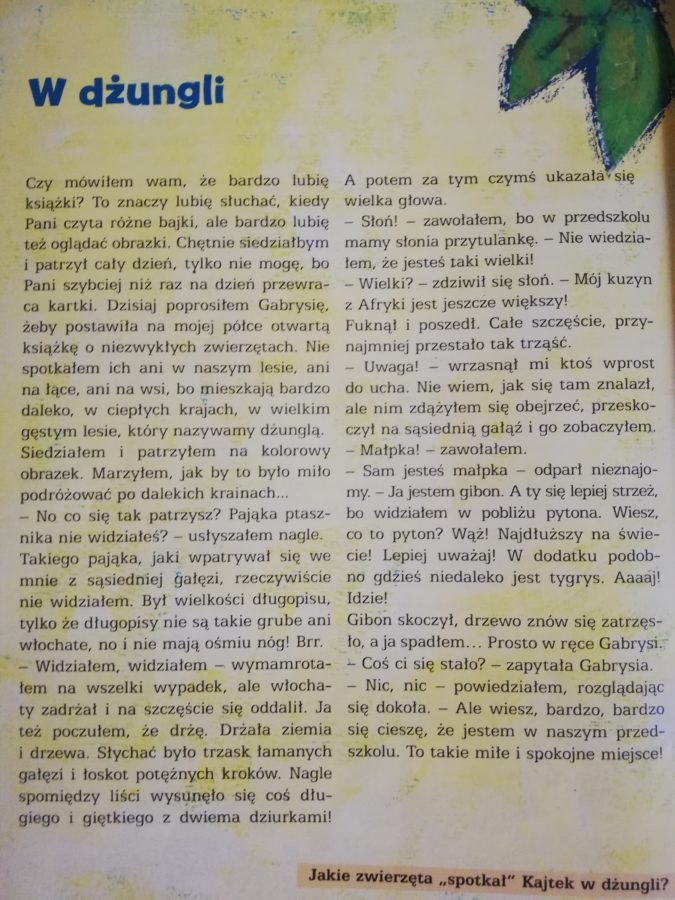 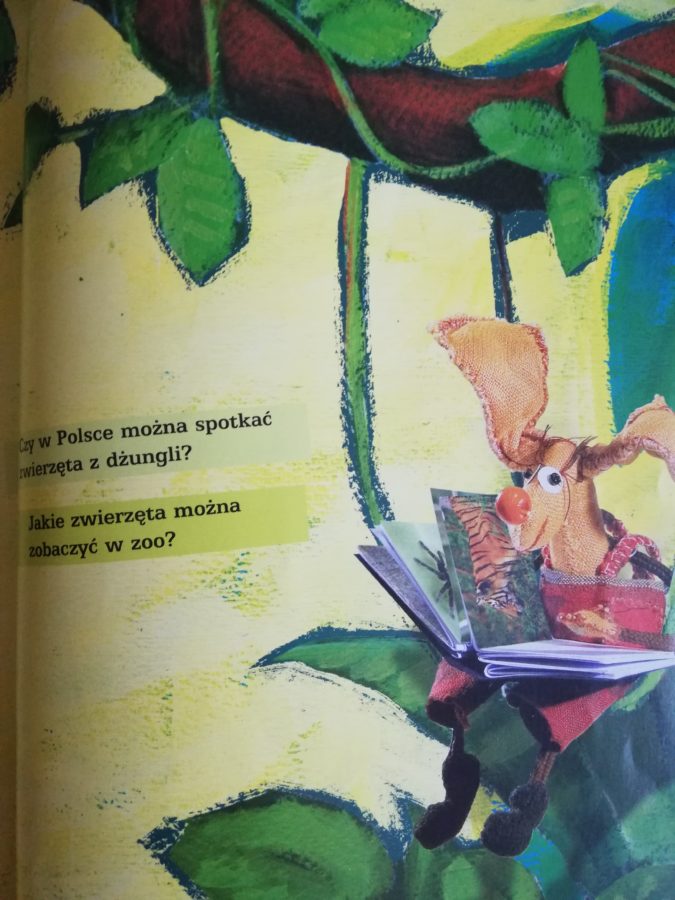 Zadanie 2Czy pamiętacie  piosenkę ,,Idziemy do zoo’’?.  Dzieci naśladują głosy różnych zwierząt  oraz ich sposób poruszania się . Link do piosenki poniżej  https://www.youtube.com/watch?v=rXz-hKkUvoMZadanie 3.Rysowanie widelcem plastikowym -praca plastyczna ,,Tygrys’’                                                            Zapraszam Was do twórczej zabawy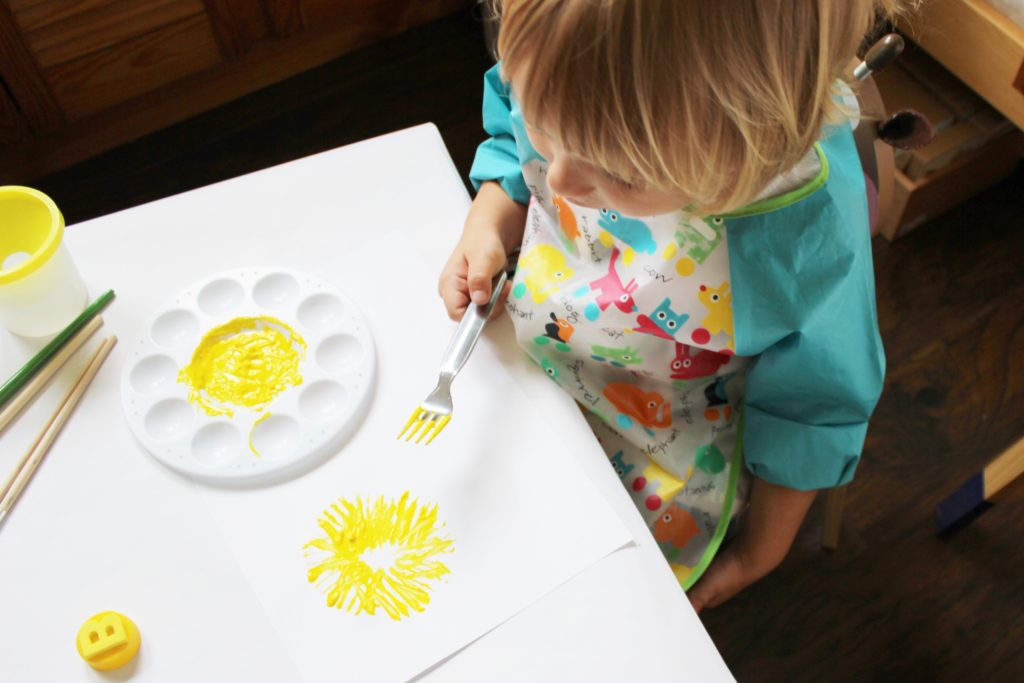 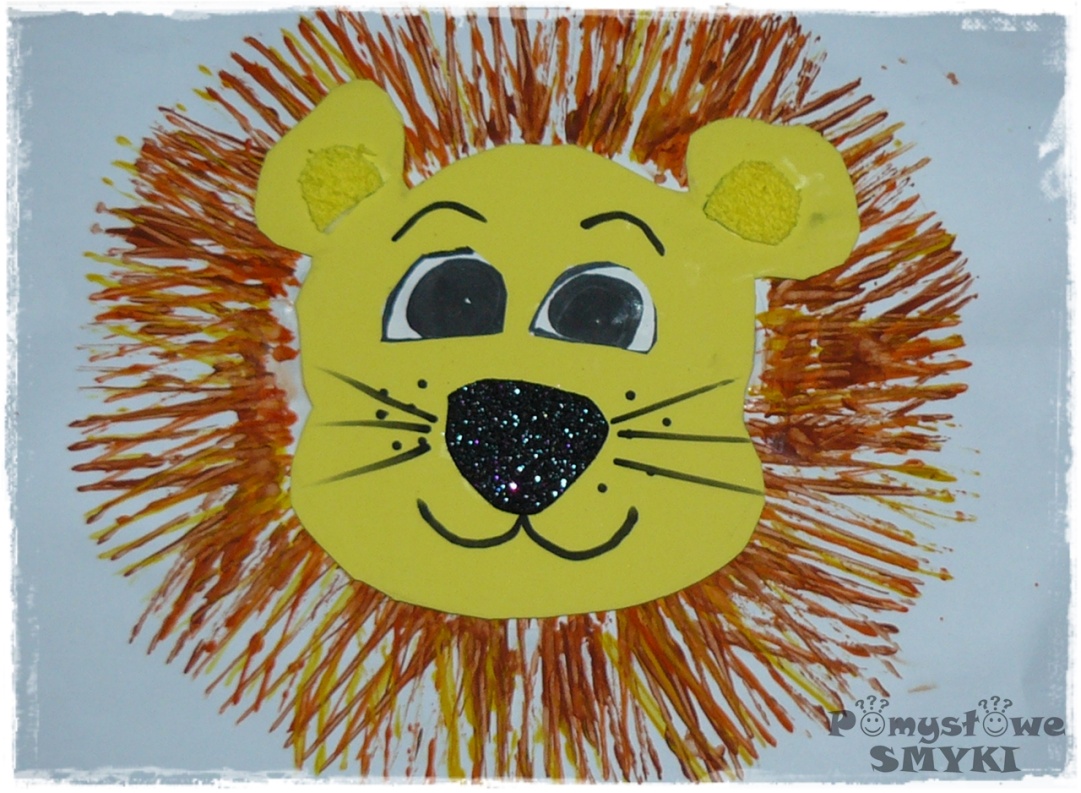 